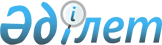 "Тереңөзек кентінің 2021-2023 жылдарға арналған бюджеті туралы" Сырдария аудандық мәслихатының 2020 жылғы 31 желтоқсандағы № 477 шешіміне өзгерістер енгізу туралы" Сырдария аудандық мәслихатының 2021 жылғы 17 қарашадағы № 88 шешіміҚызылорда облысы Сырдария аудандық мәслихатының 2021 жылғы 17 қарашадағы № 88 шешімі
      Сырдария аудандық мәслихаты ШЕШТІ:
      1. "Тереңөзек кентінің 2021 – 2023 жылдарға арналған бюджеті туралы" Сырдария аудандық мәслихатының 2020 жылғы 31 желтоқсандағы № 477 шешіміне (нормативтік құқықтық актілерді мемлекеттік тіркеу Тізілімінде 8071 нөмірімен тіркелген, 2021 жылғы 16 қаңтарда Қазақстан Республикасы нормативтік құқықтық актілерінің эталондық бақылау банкінде жарияланған) мынадай өзгерістер енгізілсін:
      1-тармақ жаңа редакцияда жазылсын:
      "1. Тереңөзек кентінің 2021-2023 жылдарға арналған бюджеті 1, 2 және 3-қосымшаларға сәйкес, оның ішінде 2021 жылға мынадай көлемдерде бекітілсін:
      1) кірістер – 767070,1 мың теңге, оның ішінде:
      салықтық түсімдер – 25987 мың теңге;
      салықтық емес түсімдер – 3739 мың теңге;
      трансферттер түсімдері – 737344,1 мың теңге;
      2) шығындар – 781500,9 мың теңге;
      3) таза бюджеттік кредиттеу – 0;
      бюджеттік кредиттер – 0;
      бюджеттік кредиттерді өтеу – 0;
      4) қаржы активтерімен жасалатын операциялар бойынша сальдо – 0;
      қаржы активтерін сатып алу – 0;
      мемлекеттің қаржы активтерін сатудан түсетін түсімдер – 0;
      5) бюджет тапшылығы (профициті) – - 14430,8 мың теңге;
      6) бюджет тапшылығын қаржыландыру (профицитін пайдалану) – 14430,8 мың теңге;
      қарыздар түсімі – 0;
      қарыздарды өтеу – 0;
      бюджет қаражатының пайдаланылатын қалдықтары – 14430,8 мың теңге.".
      Аталған шешімнің 1-қосымшасы осы шешімнің қосымшасына сәйкес жаңа редакцияда жазылсын.
      2. Осы шешім 2021 жылғы 1 қаңтардан бастап қолданысқа енгізіледі. Тереңөзек кентінің 2021 жылға арналған бюджеті
					© 2012. Қазақстан Республикасы Әділет министрлігінің «Қазақстан Республикасының Заңнама және құқықтық ақпарат институты» ШЖҚ РМК
				
      Сырдария аудандық мәслихат хатшысы 

Е.Әжікенов
Сырдария аудандық мәслихатының
2021 жылғы 17 қарашадағы
№ 88 шешіміне қосымшаСырдария аудандық мәслихатының
2020 жылғы 31 желтоқсандағы
№ 477 шешіміне 1-қосымша
Санаты 
Санаты 
Санаты 
Санаты 
Сомасы, мың теңге
Сыныбы 
Сыныбы 
Сыныбы 
Сомасы, мың теңге
Кіші сыныбы 
Кіші сыныбы 
Сомасы, мың теңге
Атауы
Сомасы, мың теңге
1. КІРІСТЕР 
767070,1
1
Салықтық түсімдер
25987
01
Табыс салығы
3541
2
Жеке табыс салығы
3541
04
Меншікке салынатын салықтар
22387
1
Мүлікке салынатын салықтар
455
3
Жер салығы
1004
4
Көлік кұралдарына салынатын салық
20928
05
Тауарларға, жұмыстарға және қызметтерге салынатын iшкi салықтар 
59
4
Кәсiпкерлiк және кәсiби қызметтi жүргiзгенi үшiн алынатын алымдар
59
2
Салықтық емес түсімдер
3739
01
Мемлекеттік меншіктен түсетін кірістер
3737
5
Мемлекет меншігіндегі мүлікті жалға беруден түсетін кірістер
3737
06
Басқа да салықтық емес түсiмдер
2
1
Басқа да салықтық емес түсiмдер
2
4
Трансферттер түсімдері
737344,1
02
Мемлекеттiк басқарудың жоғары тұрған органдарынан түсетiн трансферттер
737344,1
3
Аудандардың (облыстық маңызы бар қаланың) бюджетінен трансферттер
737344,1
Функционалдық топ 
Функционалдық топ 
Функционалдық топ 
Функционалдық топ 
Бюджеттік бағдарламалардың әкiмшiсi
Бюджеттік бағдарламалардың әкiмшiсi
Бюджеттік бағдарламалардың әкiмшiсi
Бағдарлама
Бағдарлама
Атауы
2. ШЫҒЫНДАР
781500,9
01
Жалпы сипаттағы мемлекеттiк қызметтер
139739
124
Аудандық маңызы бар қала, ауыл, кент, ауылдық округ әкімінің аппараты
139739
001
Аудандық маңызы бар қала, ауыл, кент, ауылдық округ әкімінің қызметін қамтамасыз ету жөніндегі қызметтер
138059
022
Мемлекеттік органдардың күрделі шығыстары
1680
06
Әлеуметтiк көмек және әлеуметтiк қамсыздандыру
60462,1
124
Аудандық маңызы бар қала, ауыл, кент, ауылдық округ әкімінің аппараты
60462,1
003
Мұқтаж азаматтарға үйде әлеуметтік көмек көрсету
60462,1
07
Тұрғын үй–коммуналдық шаруашылық
523445,3
124
Аудандық маңызы бар қала, ауыл, кент, ауылдық округ әкімінің аппараты
523445,3
008
Елді мекендердегі көшелерді жарықтандыру
105070,4
009
Елді мекендердің санитариясын қамтамасыз ету
64762
010
Жерлеу орындарын ұстау және туыстары жоқ адамдарды жерлеу
6555,6
011
Елді мекендерді абаттандыру мен көгалдандыру
347057,3
08
Мәдениет, спорт, туризм және ақпараттық кеңістiк
49404,3
124
Аудандық маңызы бар қала, ауыл, кент, ауылдық округ әкімінің аппараты
49404,3
006
Жергілікті деңгейде мәдени-демалыс жұмысын қолдау
49047,1
028
Жергілікті деңгейде дене шынықтыру-сауықтыру және спорттық іс-шараларды өткізу
357,2
12
Көлiк және коммуникация
5395
124
Аудандық маңызы бар қала, ауыл, кент, ауылдық округ әкімінің аппараты
5395
013
Аудандық маңызы бар қалаларда, ауылдарда, кенттерде, ауылдық округтерде автомобиль жолдарының жұмыс істеуін қамтамасыз ету
5395
15
Трансферттер
3055,2
124
Аудандық маңызы бар қала, ауыл, кент, ауылдық округ әкімінің аппараты
3055,2
048
Пайдаланылмаған (толық пайдаланылмаған) нысаналы трансферттерді қайтару
3055,2
3. Таза бюджеттік кредиттеу
0
Бюджеттік кредиттер
0
Бюджеттік кредиттерді өтеу
0
4. Қаржы активтерімен операциялар бойынша сальдо
0
Қаржы активтерін сатып алу
0
Мемлекеттің қаржы активтерін сатудан түсетін түсімдер
0
5. Бюджет тапшылығы (профициті)
-14430,8
6. Бюджет тапшылығын қаржыландыру (профицитін пайдалану)
14430,8
Қарыздар түсімі
0
Қарыздарды өтеу
0
8
Бюджет қаражаттарының пайдаланылатын қалдықтары
14430,8
01
Бюджет қаражаты қалдықтары
14430,8
1
Бюджет қаражатының бос қалдықтары
14430,8